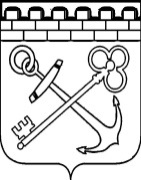 УПРАВЛЕНИЕ ЛЕНИНГРАДСКОЙ ОБЛАСТИ ПО ТРАНСПОРТУПРИКАЗ  от «___» _______ 2020 г.                                                                                           № __О внесении изменений в приказ управления Ленинградской области по транспорту от 08 июля 2020 года № 25 «Об установлении квалификационных требований, предъявляемых к кандидатам на замещение вакантной должности руководителя государственного казенного учреждения Ленинградской области «Ленинградское областное управление транспорта» В соответствии с пунктом 2.2  Положения о назначении руководителя государственного унитарного предприятия (государственного автономного, бюджетного или казенного учреждения) в Ленинградской области, утвержденного постановлением Правительства Ленинградской области от 29 мая 2020 года № 344, п р и к а з ы в а ю:1. Внести изменения в приказ управления Ленинградской области по транспорту от 08 июля 2020 года № 25 «Об установлении квалификационных требований, предъявляемых к кандидатам на замещение вакантной должности руководителя государственного казенного учреждения Ленинградской области «Ленинградское областное управление транспорта»:1.1. пункт 1.1. Приложения (Квалификационные требования, предъявляемые к кандидатам на замещение вакантной должности руководителя государственного казенного учреждения Ленинградской области «Ленинградское областное управление транспорта») изложить в следующей редакции:«1.1. Высшее профессиональное образование или высшее образование, подтвержденное документом об образовании (дипломом бакалавра, специалиста, магистра).».2. Контроль за исполнением настоящего приказа оставляю за собой.Заместительначальника управления							              М.С. Присяжнюк